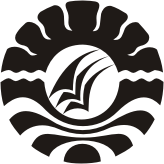 SKRIPSIPENGARUH  PENGGUNAAN  MEDIA PRESENTASI BERBASIS APLIKASI  FOCUSKY TERHADAP HASIL BELAJAR MATA PELAJARAN IPA BIOLOGI PADA SISWA KELAS VIII SMP NEGERI 2PALLANGGA KABUPATEN GOWAHAMRIANI. B1341042025PRODI TEKNOLOGI PENDIDIKAN FAKULTAS ILMU PENDIDIKAN UNIVERSITAS NEGERI MAKASSAR2017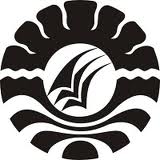 PENGARUH  PENGGUNAAN  MEDIA PRESENTASI BERBASIS APLIKASI  FOCUSKY TERHADAP HASIL BELAJAR MATA PELAJARAN IPA BIOLOGI PADA SISWA KELAS VIII SMP NEGERI 2PALLANGGA KABUPATEN GOWASKRIPSIDiajukan untuk Memenuhi Sebagian Persyaratan Guna Memperoleh Gelar Sarjana Pendidikan pada Program Studi Teknologi PendidikanFakultas Ilmu Pendidikan Univeristas Negeri Makassar   Oleh :HAMRIANI. B1341042025PRODI TEKNOLOGI PENDIDIKAN FAKULTAS ILMU PENDIDIKAN UNIVERSITAS NEGERI MAKASSAR2017